SHRI MATUNGA KAPOLE SHREYAS MANDAL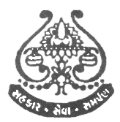 [Established: 1958 RegnNo.E 711 (Bombay) Dt. 27.08.1960]KAPOLE SHREYAS MANDAL RELIEF TRUST(Regn. No. E 7325 Mumbai Dated 25.10.1979 & 083780777 Dt.27.03.2001 under F.C. Act, 1976)4-5, Shantiniketan, 322, Dr. Ambedkar Marg, Matunga, Mumbai 400019.(Office Hours: 10.00a.m. to 1.00p.m. on Monday, Wednesday & Friday Only.)(Inquiry Phone: 022-24145830, Messages on Mob. 8655 667400 – Do Not Call On Mobile)APPLICATION FORM OF COACHING FEES FOR STD 8- 15BANK DETAILS .0NOTES :Submission of certified copy of Last Year Result, Proof of Admission in the Current Year and copy of Fee Receipt is Mandatory Preference will be given to the student who has secured marks above 75 % or CGPA above 7.5The recommendation by Local Kapole Mandal of his / her area is MandatoryPayment will not be made in CASH and will be made by NEFT in favour of parent / college only.FORM with Incomplete or False Information will be REJECTED.Trust reserves its right to reject the application and have discretion so as to quantum of relief amount without assigning any reason.The Trust may give awards to Kapole students who have wo3n any merit prize in any particular subject or secured within top Ten Rank in your university. If you are in this category, please submit on a separate plain paper all the particulars & its relevant proof. Registration No.Student CodeName of Student(Surname)(Name)(Middle)StudentFatherMotherAadhar NoDoB (dd / mm / yyyy)WhatsApp No.2nd Mob No.E-Mail IDFAMILY DETAILSFatherMother (Piyar)NameEducationNativeCast – CommunityYearly IncomeNAME OF A/C HOLDER/S ACCOUNT NO.NAME OF BANKBRANCHBRANCHBRANCHBRANCHCITY/TOWNSTATESTATESTATESTATEBANK’S IFSC CODE00ACADEMIC DETAILSACADEMIC DETAILSACADEMIC DETAILSACADEMIC DETAILSACADEMIC DETAILSACADEMIC DETAILSACADEMIC DETAILSACADEMIC DETAILSACADEMIC DETAILSSTD IN LAST YEARGrade / PercentSTD IN CURRENT YEARMediumName of Coaching Class/Private TuitionName of Coaching Class/Private TuitionTotal Yearly FeesPaid Amount of feesPaid Amount of feesBalance Amount of feesBalance Amount of feesBalance Amount of feesCheque in the name of Cheque in the name of Trust RESERVES its right to reject the application and have discretion so as to quantum of relief amount without assigning any reason.Trust RESERVES its right to reject the application and have discretion so as to quantum of relief amount without assigning any reason.Trust RESERVES its right to reject the application and have discretion so as to quantum of relief amount without assigning any reason.Trust RESERVES its right to reject the application and have discretion so as to quantum of relief amount without assigning any reason.Trust RESERVES its right to reject the application and have discretion so as to quantum of relief amount without assigning any reason.Trust RESERVES its right to reject the application and have discretion so as to quantum of relief amount without assigning any reason.Trust RESERVES its right to reject the application and have discretion so as to quantum of relief amount without assigning any reason.Trust RESERVES its right to reject the application and have discretion so as to quantum of relief amount without assigning any reason.Trust RESERVES its right to reject the application and have discretion so as to quantum of relief amount without assigning any reason.STAMP OF RECOMMENDING MANDAL Father / Mother Signature  STAMP OF RECOMMENDING MANDAL Name of Person Signing for MandalSTAMP OF RECOMMENDING MANDAL Person’s Mobile No.